Ε Θ Ν Ι Κ Ο   Μ Ε Τ Σ Ο Β Ι Ο   Π Ο Λ Υ Τ Ε Χ Ν Ε Ι ΟΣΧΟΛΗ ΠΟΛΙΤΙΚΩΝ ΜΗΧΑΝΙΚΩΝ								                  Αθήνα 3-2-2021Α Ν Α Κ Ο Ι Ν Ω Σ ΗΑνακοινώνεται στους υποψηφίους για μεταφορά θέσης ακαδημαϊκού έτους 2020-2021 με Μοριοδότηση + Κύπριοι (σύμφωνα με τον Ν. 46922/2020 και τις  υπ΄ αριθμ. 142413/Ζ1/20-10-2020 και 148236/Ζ1/30-10-2020 Υ.Α.) ότι η Γενική Συνέλευση της Σχολής (Συνεδρίαση 2-2-2021) ενέκρινε την εισήγηση της Επιτροπής Ελέγχου Εισαγωγής Φοιτητών Ειδικών Κατηγοριών (Μετεγγραφών) σύμφωνα με την οποία: Πίνακας 1 : Προτείνει την έγκριση μετεγγραφής των κάτωθι δεκαοκτώ υποψηφίων: Β. Την έγκριση μετεγγραφής του κάτωθι υποψηφίου με την κατηγορία των Κυπρίων: Γ. Οι μετεγγραφές  των κάτωθι φοιτητριών:1. Κ……….. Δ………….., Ελευθέριος   16024579 και2. Μ………. Ε………….., Δημήτριος 20009582θα ολοκληρωθούν όταν προσκομμίσουν τα αντίστοιχα έγγραφα  από το ΚΕΠΑ.Σύμφωνα με απόφαση της Γ.Σ. 2-2-2021  όλοι οι ανωτέρω εγγράφονται στο Πρώτο (1ο) εξάμηνο σπουδών, εκτός από όσους σημειώνονται με (* βλ. παρακάτω).  Οι ανωτέρω καλούνται να εγγραφή στη Σχολή,  καταθέτοντας ηλεκτρονικά τα κάτωθι δικαιολογητικά από 3-2-2021 έως 10-2-2021 στο παρακάτω mail: egrafesprotoeton@civil.ntua.gr Αντίγραφο απολυτηρίου ΛυκείουΦωτοτυπία ταυτότηταςΤρεις (3) φωτογραφίες (τύπου και διαστάσεων ταυτότητας)4)         Πιστοποιητικό γεννήσεως (εκτύπωση από το https://www.gov.gr/ipiresies/oikogeneia) 5)         Βεβαίωση ΑΜΚΑ (εκτύπωση από το: https://www.amka.gr/AMKAGR/)   6)          Αποφοιτήριο – διαγραφή από τη Σχολή προέλευσης (θα αναζητηθεί αυτεπάγγελτα)7)         Αναλυτική βαθμολογία από τη Σχολή προέλευσης (εφόσον έχουν εξεταστεί επιτυχώς σε μαθήματα του Τμήματος προέλευσης)8)        Υπεύθυνη δήλωση (σε περίπτωση που δεν έχει εκδοθεί αποφοιτήριο από το Τμήμα      	Προέλευσης)9)	Έντυπο εγγραφής – δήλωσης μαθημάτων*Οι φοιτητές/τριες που έχουν γραφτεί στη Σχολή προέλευσης σε εξάμηνο σπουδών άνω του 1ου κατατάσσονται αυτόματα στο αντίστοιχο εξάμηνο σπουδών στη Σ.Π.Μ (με ανώτατο εξάμηνο κατάταξης το 5ο ), με οφειλή όλων των μαθημάτων από το 1ο εξάμηνο, στα οποία μπορούν να αιτηθούν απαλλαγή,  σύμφωνα με σχετική απόφαση Γ.Σ της Σχολής.    ΑΠΟ ΤΗ ΣΧΟΛΗ                                                                ΠΟΛΙΤΙΚΩΝ ΜΗΧΑΝΙΚΩΝ ΕΜΠΟνοματεπώνυμο/Κωδικός εξετάσεωνΠατρώνυμο1Β…….. Ι……… 20015297Αντώνιος2Γ…….. Χ……… 20016579Παύλος3Γ………Κ……… 20044858Λέανδρος4Ζ……….Σ……… 20023330Βασίλειος5Κ……… Π……… 20015303Πάτροκλος6Κ……… Δ……… 20024419Μιχαήλ7*Κ…….. Α……… (3ο εξ.) 19042886Σπυρίδων8Κ……… Β……… 20021633Κωνσταντίνος9Κ………. Ν……… 20005887Παναγιώτης10Λ………. Π……… 17044090Γεώργιος11Λ………. Ε………. 20007474Κωνσταντίνος12*Μ…….. Δ………. (3ο εξ.) 19022695Παναγιώτης13*Μ…….. Κ………..(5ο εξ.) 18028073Σπυρίδων14*Μ…….. Δ………. (5ο εξ.) 18041739Μιχαήλ15Σ..............Α………. 20004197Ιμπραχήμ16Σ………. Κ………. 20029402Νικόλαος17Σ………. Κ………..20010728Γεώργιος18Σ………. Δ……….. 20018626ΑθανάσιοςΟνοματεπώνυμοΠατρώνυμο1Μ……… Μ……… 19717773Ιωάννης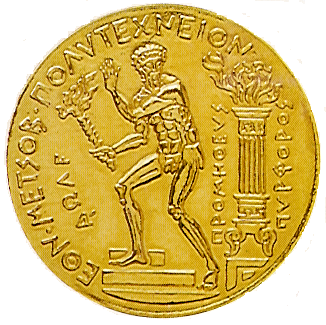 